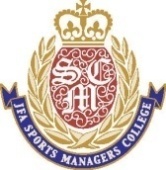 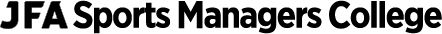 　　　　年　　　月　　　日JFA/SMC事務局宛mail：jfa_smc@jfa.or.jpSMCサテライト講座 補講申込書下記のとおり、SMCサテライト講座の補講を希望します。※セッション欄には、「セッション１ ビジョン」のようにセッション番号と講座名を記入下さい。※本申込用紙をJFAが受理後、開催都道府県にJFAが連絡します。※補講の可否は、JFA事務局より連絡します。※全ての補講が終了した時点で修了証を発行します。※補講当日は、本申込書を提示下さい。※補講対象者は2020年度から2022年度のサテライト講座受講生となります。ただし、無償補講いただけるのは、2020年度～2021年度の受講者のみとなり、2022年度以降の受講者は補講の受講料が必要となる場合があります。[お問い合わせ先]公益財団法人日本サッカー協会　47FA普及推進部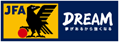 TEL：03-3830-1812〒113-8311　東京都文京区サッカー通り（本郷3-10-15）JFAハウスJFA ID（12桁の数字）JFA ID（12桁の数字）JFA____________氏　名氏　名受講都道府県受講都道府県SMC ID（6桁の数字）SMC ID（6桁の数字）TELTELE-mailE-mail補講希望講座開催地___月___日（___）セッション______月___日（___）セッション______月___日（___）セッション______月___日（___）セッション___